INCLUSION POLICY
 Lawton Chiles Middle AcademyPurpose The Inclusion Policy is a working document developed by a committee of teachers, counselors, and administrators from Lawton Chiles Middle Academy (LCMA). Consistent with the standards and practices of the International Baccalaureate Middle Years Programme (IB MYP), this document provides an overview of LCMA’s beliefs and practices as they relate to the special educational needs of our students. This policy outlines the practices implemented at LCMA to ensure that all students receive meaningful and equitable access to the MYP curriculum, which aids in empowering them to exemplify academic integrity and exhibit responsiveness to our ever-changing global community.
Inclusion BeliefsAt LCMA, we believe that valuing diversity and promoting inclusivity is essential in producing resilient, respectful, and empathetic students. To value diversity means to understand and accept that every individual is unique. We see the diversity of our learning community as a positive means that can enrich inclusive learning opportunities for our students to become critical thinkers and better citizens of our world. We acknowledge that all students should have a least restrictive learning environment as possible to ensure equity to the curriculum. Inclusion is an ongoing process that aims to increase access and engagement in learning for all students by identifying and removing barriers (Learning Diversity, 2010). We view inclusion as an ever-changing development and are in a continuous process of defining, learning, acting, reflecting, and redefining our practices. 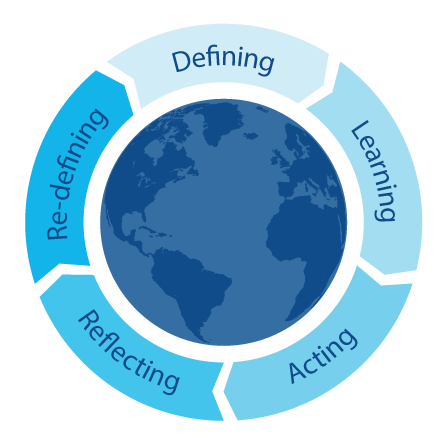 Community of learners, International Mindedness, From Principles into practice 2019Table of ContentsDefinitionsA 504 Plan is a plan developed to ensure that a child who has a disability identified under the law and is attending an elementary or secondary educational institution receives accommodations and support that will ensure their academic success and access to the learning environment.An Educational Plan (EP) is a plan written for each student who is identified as eligible for gifted education services. The EP describes the student’s educational needs based on the strengths of the student and the services that will be provided to supplement and build on the basic academic state standards to ensure the student continues to make gains.An Individualized Education Plan (IEP) is an individualized written plan developed that supports and ensures a child who has a disability identified under the law receives specialized instruction and related services.Exceptional Students include students who need accommodations or adaptations to meet their learning needs and facilitate academic growth. These students may include, but are not limited to:Special Education students who have an active IEP in placeEnglish Language Learners who have a barrier in the language of instructionStudents who need counseling supportStudents with medical or health issues which require a 504 planHigh-achieving or gifted students Students of povertyFederal, State, and Local RequirementsTo effectively meet the needs of our special education students, we adhere to the policies and practices set forth by federal, state, and local authorities for the education of exceptional children, including:Implementing the accommodations and modifications specified in the Individual Education Plans (IEPs), 504 plans, and Education Plans (EPs)Providing accommodations, modifications and/or testing environments for students with special needsScheduling students appropriately in inclusion and learning strategies classes as prescribed by IEPs and 504sRegularly reviewing and revising IEPS, 504s, and EPsLCMA Inclusion Goals & Actions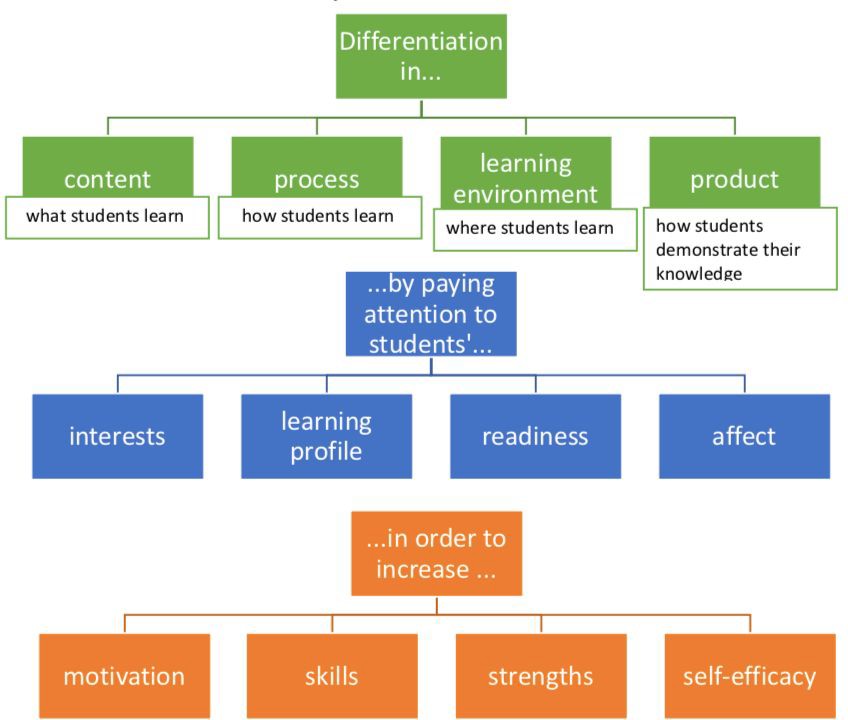 (Graphic based on Tomlinson, 2001)Student Support Team & RolesGeneral Education Teachers: The General Education Teacher is the content specialist and develops the instructional targets in conjunction with IB objectives and the Florida State Standards. The teacher collaborates with the members of the Student Support Team to plan, develop, and modify lessons based on student need. Constant communication regarding student progress is an absolute to ensure students are meeting their goals, utilizing provided accommodations, and staying the course for success.School Counselors: The school counseling department works with students individually and/or in small groups to reach their academic, social, emotional, and/or behavioral goals. School counselors work in tandem with instructional staff to support students. Counselors guide students/parents and participate in parent-teacher-student conferences by using IB Learner Profile and Approaches to Learning language. Counselors support middle and high school transitions and manage all 504 processes and plans. English Language Learner Paraprofessional: The ELL Paraprofessional collaborates with the instructional staff on lesson plans and modification of student tasks as well as the school counselors and testing coordinator for assessing ELL students. The ELL Paraprofessional serves as liaison between the school, teachers, and parents when there is a language barrier to communication. The ELL Paraprofessional provides push-in support for students in the classroom or in small group settings to support the achievement of their goals and academic growth. Local Education Agency (LEA) Facilitator: The LEA Facilitator supports the ESE teachers in determining goals and strategies for exceptional students. The LEA Facilitator writes and monitors IEPS as well as hold annual IEP meetings. The LEA Facilitator supports students through inclusion, co-teaching, small groups and/or individual settings.  Mental Health Facilitator: The Mental Health Facilitator provides therapeutic services to students with specific needs. The facilitator collaborates with the school counselors and Student Support Team to help identify and provide strategies for students who may need mental health services. The facilitator communicates with school staff and parents regarding student progress and continued needs. School Psychologist: The School Psychologist provides evaluations of students either entering the Special Education Program or as part of a student’s evaluation process. At times, the School Psychologist may provide therapeutic or mentoring services to students with specific needs. School Social Worker: The School Social Worker provides support for students and families struggling with socioeconomic difficulties. The school Social Worker acts as a liaison to available community services. The School Social Worker also assists schools with identifying, monitoring, and aiding students with attendance/tardy needs.ReviewThis policy is reviewed by LCMA stakeholders annually and revised accordingly. Revision dates: 9/2016, 5/2019, 10/2019, 3/2020, 8/2021AppendicesAppendix A: 2021-2022 Student Support TEam NamesAppendix B: IB MYP Standards & 
LCMA Inclusion PracticesPurpose 1Inclusion Beliefs1Contents2Definitions 3Legal Requirements3LCMA Inclusion Goals & Actions4Student Support Team7Appendices:
A: Student Support Team Names
B: IB MYP Standards & Inclusion Practices9Inclusion GoalActions to Support GoalProvide a positive and friendly environment to all learners with varying needsModel and teach others the following: Reinforce desired values, dispositions, and behaviors in class and around the school buildingShow empathy by understanding and sharing the feelings of othersLearn to be aware that body language can also send messages of inclusion or exclusionResolve conflict through dialogueTake responsibility for their own actionsEncourage participation in learningRecognize and capitalize on differences and diversityThis goal connects to Affirming Identity and Building Self-Esteem, one of the four principles of good practice (Learner Diversity, 2010)Create a safe school environment where members of the community feel included, secure, respected, and trusted to voice their differencesConvey diversity through the use and display of languages, images, and booksChallenge assumptions through inquiries that honor diversity (for example, writers from diverse cultures, pioneers, inventors from a broad range  of backgrounds, public figures/ representatives from local and global communities)Model appropriate behaviors when insensitive behaviors are observedTreat everyone with mutual respect, including those who speak a different language, come from a different location, or have a different learning need or beliefCelebrate events and activities that promote intercultural appreciation, such as IB Cultural Festival (formerly Black Heritage Festival and Hispanic Festival)Offer meaningful and equitable access to curriculum for all studentsThis goal connects to Valuing Prior Knowledge, one of the four principles of good practice (Learner Diversity, 2010)Identify and remove barriers that impede access and engagement for all learnersProvide opportunities for the learning community to model develop and demonstrate aspects of international-mindedness and global awarenessAfford ongoing opportunities to discuss and reflect on cultural, linguistic, ethnic, and social diversityEncourage and support students to explore multiple perspectivesListen to other perspectives without making judgmentsGive students the opportunity to have their voice heard and share their perspective based on their background and experiencesInfuse Approaches to Learning and the IB Learner Profile into the curriculumDeliver instruction through differentiated teaching methodsThis goal connects to Scaffolding, one of the four principles of good practice (Learner Diversity, 2010)Provide professional learning opportunities around differentiation strategies to instructional staffDetermine methods of differentiation through content, process, learning environment, and product *see graphic Select best differentiated methods based on group and individual needsPlan lessons through the use of data gleaned from assessments, backgrounds, interests, prior knowledge, and abilities to determine individual needs and provide differentiated strategies and accommodations as necessaryEncourage independent and collective thinking among studentsAfford students the opportunities to display their learning in a variety of waysTeach students self-regulating strategies to assist in their learning. Use a variety of teaching methodologies including, but not limited to visual aids, graphic organizers, demonstrations, dramatizations, structured collaborative groups, etc.Monitor data for student success & needsThis goal connects to Extending Learning, one of the four principles of good practice (Learner Diversity, 2010)Progress monitor as appropriateConduct school-wide data chats with students, teachers, and administrationReview data regularly and intently school-wide and with teacher teamsAdjust instruction based on group and individual needsCelebrate success and improvementsEncourage independent readingProvide incentives for students to complete summer reading project, which includes reading a book and creating a project to promote the book for other students to readCommunicate with stakeholders about student progress and needs through a two-way methodProvide accurate information about the student’s needs and historyPartner the school and family on developing approaches that will support the student’s academic developmentHost online-portfolio/data chats for students and familiesHost parent nights for students and familiesFollow through on mutual agreements Show respect and kindness to all community membersInform stakeholders of pertinent information through emails, phone calls, school website, Remind 101, Padlet, Facebook, and School MessengerSTUDENT SUPPORT TEAMTeam Member NamesExceptional Student Education (ESE) TeachersShelly Gerber; Moriah Brannon Gifted Resource Teachers Shannon Butler; Katelyn Gregory Teachers of the GiftedVictoria Hall; Deborah TreglerGeneral Education TeachersAll Core Teachers: Language & Literature, Mathematics, Sciences, and Individuals & Societies School CounselorsElaine Chilson; Chelsey TurnerEnglish Language Learner (ELL) ParaprofessionalAlethea GibsonLocal Education Agency (LEA) FacilitatorTBAMental Health FacilitatorRochelle GroomsSchool PsychologistArt HughesSchool Social Worker Tammy PopeAdministrationTelay Kendrick; Angela PriceIB MYP STANDARDInclusion Practice Document Location0202-03: The school fosters the social, emotional, and physical well-being of its students and teachers. Purpose/ Inclusion BeliefsInclusion Goals & Actions 1-60101-01: The governing body and school leaders articulate a purpose for learning that aligns with the IB’s philosophy and mission.Purpose/ Inclusion BeliefsInclusion Goals & Actions 1-60201-03: The school organizes time for learning and teaching that provides a broad, balanced, and connected curriculum and serves the changing needs of its community. Entire document0202-02: The school identifies and provides appropriate learning support.Inclusion BeliefsInclusion Goals & Actions 1-6Student Support Team & Roles0301-01: The school secures access to an IB education to the broadest possible range of students. Purpose/ Inclusion BeliefsStudent Support Team & Roles0301-02: The school implements, communicates and regularly reviews an inclusion policy that creates cultures that support all students to reach their full potential. Inclusion Goals & Actions 1-6Student Support Team & RolesThe Four Principles of Good Practice: Scaffolding0301-05: The school implements, communicates and regularly reviews an assessment policy or policies to help create a culture of continuous learning and growth. Inclusion Goals & Actions 2-5The Four Principles of Good Practice: Valuing Prior Knowledge0401-01: The school plans and implements a coherent curriculum that organizes learning and teaching within and across the years of its IB programme(s). Student Support Team & Roles0403-01: Teachers use inquiry, action, and reflection to develop natural curiosity in students. Inclusion Goals & Actions 1-6The Four Principles of Good Practice:
Extending Learning0301-05: The school implements, communicates and regularly reviews an assessment policy or policies to help create a culture of continuous learning and growth.Inclusion Goals & Actions 2-5The Four Principles of Good Practice: Valuing Prior Knowledge; Scaffolding0301-03: The school implements, communicates and regularly reviews an academic integrity policy that creates cultures of ethical academic practice.Inclusion BeliefsInclusion Goals & Actions 1-60301-04: The school implements, communicates and regularly reviews a language policy that helps to foster intercultural understanding through communicating in a variety of ways in more than one language.Inclusion BeliefsInclusion Goals & Actions 1-6The Four Principles of Good Practice: Affirming Identity & Building Self-Esteem; Valuing Prior Knowledge; Scaffolding; Extending Learning0401-03: The school develops, regularly reviews, and shares its curriculum in ways that explicitly engage the school community. Inclusion Goals & Actions 1-6The Four Principles of Good Practice: Valuing Prior Knowledge; Scaffolding; Extending Learning0402-0: Students actively develop thinking, research, communication, social and self-management skills. Inclusion Goals & Actions 2-5The Four Principles of Good Practice: Valuing Prior Knowledge; Scaffolding0404-04: Teachers promote effective relationships and purposeful collaboration to create a positive and dynamic learning community. Inclusion BeliefsInclusion Goals & Actions 1-6The Four Principles of Good Practice: Affirming Identity & Building Self-Esteem0404-04: Students take opportunities to consolidate their learning through assessment. Inclusion Goals & Actions 1-6The Four Principles of Good Practice: Affirming Identity & Building Self-Esteem; Valuing Prior Knowledge; Scaffolding; Extending Learning0404-01: Students and teachers use feedback to improve learning, teaching and assessment. Inclusion Goals & Actions 1-6The Four Principles of Good Practice: Affirming Identity & Building Self-Esteem; Valuing Prior Knowledge; Scaffolding; Extending Learning0404-02: The school uses assessment methods that are varied and fit-for-purpose for the curriculum and stated learning outcomes and objectives. Inclusion Goals & Actions 2-6Student Support Team & Roles